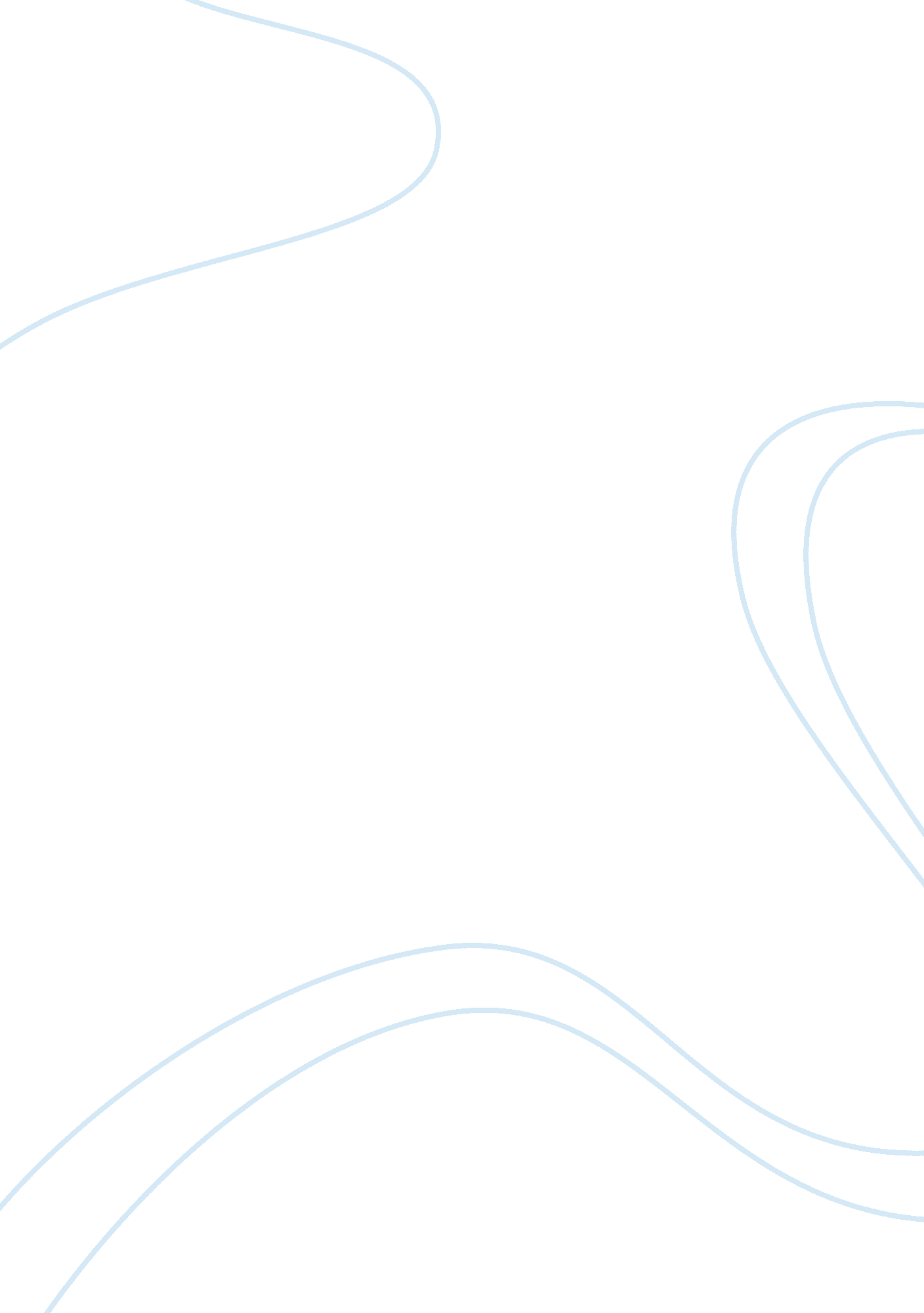 Instructional rounds (review 3)Education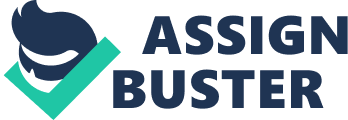 A. This is a review of an article by Petti d “ Successful Leaders Beating the Odds: Leveraging Instructional Rounds with Professional Development in School–University Partnerships.” The main focus of the article is about how teachers can be supported during a financial crisis. Leveraging on instructional rounds has been observed to be a very effective strategy given teachers with already large classes can effectively interact with their students to enhance learning against the background of reduced professional development. 
B. The article is based on the theoretical framework that includes the following models: The Professional development school (PDS) model, PLCs and rounds, Partnerships from District and School Perspectives, professional development and instructional rounds. The paper reviewed a wide range of published literature in this particular area. 
C. The main question is about how to support better teachers during a financial crisis. Instead of focusing on professional development, the government is often faced with a situation of downsizing hence the need to equip the few teachers with skills such as instructional rounds that is focused on describing certain situations in clear and understandable terms. This happens through one on one interaction between the teacher and the students. 
D. The article sampled about ten different schools to establish the strategies they have utilised to improve their experience through strategies such as instructional rounds. The sample included different school selected from Oregon State to provide the necessary information about professional rounds. 
E. The paper used qualitative research method to collect data and the tools included analysis of each school’s video documentation of instructional rounds, observations, interviews, focus groups, and artifacts (Petti, 2013). These tools are effective in that they sought to analyse the quality of data in relation to the perceptions about instructional rounds. 
F. The major findings of the article showed that PLLS increased leadership capacity, improve culture as well as promote continual professional development for both pre-service and seasoned teachers (Petti, 2013). The paper showed that being in practice with each other helps to improve teacher professional rounds and knowledge. Teachers are in a position to generate more knowledge and teaching skills as their directly interact with their students. 
G. As noted, the paper sought to discuss the effectiveness of instructional rounds against a background of a financial crisis. The key findings show that leadership capacity and culture are improved through implementation of PLLS. However, it has been recommended that more research need to be carried given that the sample size of the research was small. The time frame of two and half years was also discovered to be short hence the need to carry out a similar study over a large time frame. 

References 
Petti, A. D. (2013). “ Successful Leaders Beating the Odds: Leveraging Instructional Rounds with Professional Development in School–University Partnerships” Ypsilanti, MI: NCPEA Publications. Viewed from: . 